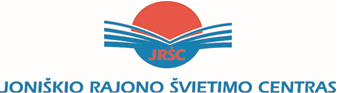 ,,ŠOK Į TĖVŲ KLUMPES 2024“JONIŠKIO RAJONO  GASČIŪNŲPAGRINDINĖ MOKYKLAEil. Nr.Klasės vadovas Klasė (skaičius, raidė)Mokinio vardas, pavardėTėtis, mama, močiutė, senelis (vardas, pavardė)Profesija/pareigos (tikslus pavadinimas)Tikslus darbovietės pavadinimasKlasės mokinių skaičius 1.Šarūnas BernotasKarjeros specialistė: Viktorija Katinienė9 klasėBenas Aidukas Tėtis (Gintaras Aidukas)Direktoriaus pavaduotojas ūkio reikalamsJoniškio raj. Gasčiūnų pagrindinė mokykla9 mokinai2.Rasa ŠiuipienėKarjeros specialistė: Viktorija Katinienė7 klasė Jokūbas BubelisMama (Eglė Bubelienė)Ūkininkė Užkuraičių ūkis9 mokiniai3.Karjeros specialistė: Viktorija Katinienė4 klasėTitas Kestavičius Mama ( Raimonda Kenstavičienė)Auklėtojos padejėjaJoniškio rajono pagrindinės mokyklos Gasčiūnų skyriaus  ikimokyklinio ugdymo grupė „Žirniukai“10 mokinių 4.Karjeros specialistė: Viktorija Katinienė2 klasėSmiltė LiubauskaitėMama (Vaida Liubauskienė)Sodininkas-daržininkasIndividuali veikla6 mokiniai5.6.7.